11.06.2020  № 1044О внесении изменения в постановление администрации города Чебоксары от 28.02.2020 № 435На основании приказа (распоряжения) о переводе работника на другую работу от 03.06.2020 № 257-лс администрация города Чебоксары                      п о с т а н о в л я е т:  1. Внести в приложение к постановлению администрации города Чебоксары от 28.02.2020 № 435 «О включении в кадровый резерв администрации города Чебоксары» изменение, исключив из списка лиц, включенных в кадровый резерв администрации города Чебоксары, Гурьянова Алексея Юрьевича.2. Управлению информации, общественных связей и молодежной политики администрации города Чебоксары опубликовать настоящее постановление в средствах массовой информации.3. Настоящее постановление вступает в силу со дня его официального опубликования.4. Контроль  за исполнением  настоящего постановления возложить на заместителя главы администрации города Чебоксары – руководителя аппарата  Маклыгина А.Ю.И.о. главы администрации города Чебоксары 							    В.И. ФилипповЧăваш РеспубликиШупашкар хулаАдминистрацийěЙЫШĂНУ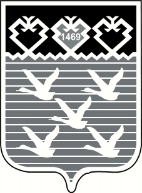 Чувашская РеспубликаАдминистрациягорода ЧебоксарыПОСТАНОВЛЕНИЕ